X`	LithiumMoto CatalogⅠ. Charger series LEAD ACID AND LITHIUM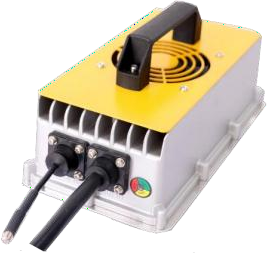 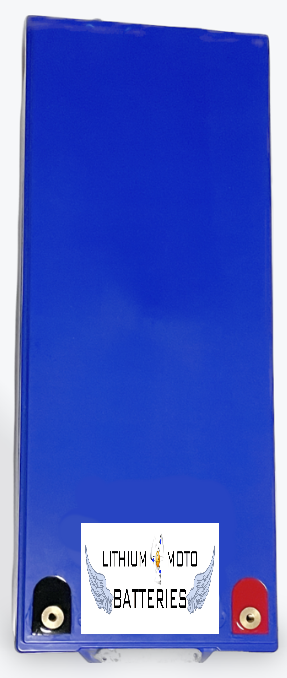 Lithium Performance UBER LightweightBattery;48/53V, 130Ah, 76 lbs !500A Peak discharge, 200A continuouswith Bluetooth24 x 9.5 x 8”Other voltages / Ah availableAssembled in USA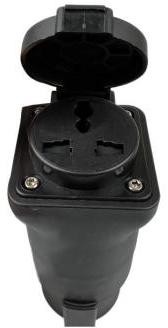 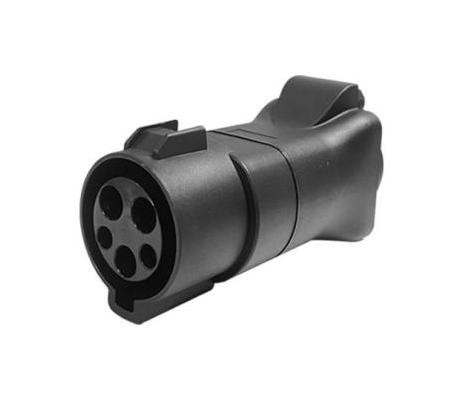 On Board Chargers/Portable ChargersOn Board Chargers/Portable ChargersOn Board Chargers/Portable ChargersOn Board Chargers/Portable ChargersOn Board Chargers/Portable ChargersOn Board Chargers/Portable ChargersOn Board Chargers/Portable ChargersOn Board Chargers/Portable ChargersInput VoltgeInput VoltgeAC 220v ± 15% (only)AC 220v ± 15% (only)AC 220v ± 15% (only)AC 220v ± 15% (only)AC 220v ± 15% (only)AC 220v ± 15% (only)Configuration Configuration On-board charger standard ：Input plugOutput connectorCharging indicator(Built -in or External)Handle Auxiliary power 12v 3a/5a (optional) 12v 3a/5aOn-board charger standard ：Input plugOutput connectorCharging indicator(Built -in or External)Handle Auxiliary power 12v 3a/5a (optional) 12v 3a/5aOn-board charger standard ：Input plugOutput connectorCharging indicator(Built -in or External)Handle Auxiliary power 12v 3a/5a (optional) 12v 3a/5aOn-board charger standard ：Input plugOutput connectorCharging indicator(Built -in or External)Handle Auxiliary power 12v 3a/5a (optional) 12v 3a/5aOn-board charger standard ：Input plugOutput connectorCharging indicator(Built -in or External)Handle Auxiliary power 12v 3a/5a (optional) 12v 3a/5aOn-board charger standard ：Input plugOutput connectorCharging indicator(Built -in or External)Handle Auxiliary power 12v 3a/5a (optional) 12v 3a/5aModelLithiumMotoRated Voltage（V)Max Output Current(A)Size (mm)Size (mm)Size (mm)Weight (kg)PicturesModelLithiumMotoRated Voltage（V)Max Output Current(A)LWHWeight (kg)PicturesLithiumMoto  2000wInput ≤12.5A12/24402801551154.5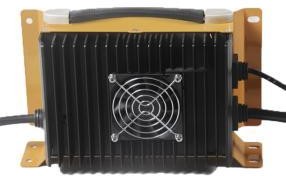 LithiumMoto  2000wInput ≤12.5A36/48/60302801551154.5LithiumMoto  2000wInput ≤12.5A72252801551154.5LithiumMoto  2000wInput ≤12.5A80/84202801551154.5LithiumMoto  2000wInput ≤12.5A96/108182801551154.5LithiumMoto2000wInput ≤12.5A2440288162944.5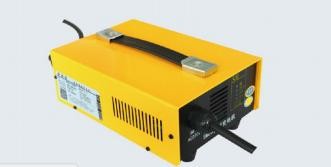 LithiumMoto2000wInput ≤12.5A3630288162944.5LithiumMoto2000wInput ≤12.5A4835288162944.5LithiumMoto2000wInput ≤12.5A6030288162944.5LithiumMoto2000wInput ≤12.5A7230288162944.5LithiumMoto2000wInput ≤12.5A8418288162944.5LithiumMoto2000wInput ≤12.5A9615288162944.5Input VoltgeInput VoltgeAC 90V-264VAC 90V-264VAC 90V-264VAC 90V-264VAC 90V-264VAC 90V-264VAC 90V-264VAC 90V-264VConfiguration Configuration On-board / portable charger standard ：Input plug     2. Output connector   3. Handle   4. Waterproof5. Charge status indicator(Built -in or External)6. Auxiliary power 12v 3a/5a (optional) 12v 3a/5aThree year limited warrantyThese are all high frequency switch mode type chargersOn-board / portable charger standard ：Input plug     2. Output connector   3. Handle   4. Waterproof5. Charge status indicator(Built -in or External)6. Auxiliary power 12v 3a/5a (optional) 12v 3a/5aThree year limited warrantyThese are all high frequency switch mode type chargersOn-board / portable charger standard ：Input plug     2. Output connector   3. Handle   4. Waterproof5. Charge status indicator(Built -in or External)6. Auxiliary power 12v 3a/5a (optional) 12v 3a/5aThree year limited warrantyThese are all high frequency switch mode type chargersOn-board / portable charger standard ：Input plug     2. Output connector   3. Handle   4. Waterproof5. Charge status indicator(Built -in or External)6. Auxiliary power 12v 3a/5a (optional) 12v 3a/5aThree year limited warrantyThese are all high frequency switch mode type chargersOn-board / portable charger standard ：Input plug     2. Output connector   3. Handle   4. Waterproof5. Charge status indicator(Built -in or External)6. Auxiliary power 12v 3a/5a (optional) 12v 3a/5aThree year limited warrantyThese are all high frequency switch mode type chargersOn-board / portable charger standard ：Input plug     2. Output connector   3. Handle   4. Waterproof5. Charge status indicator(Built -in or External)6. Auxiliary power 12v 3a/5a (optional) 12v 3a/5aThree year limited warrantyThese are all high frequency switch mode type chargersOn-board / portable charger standard ：Input plug     2. Output connector   3. Handle   4. Waterproof5. Charge status indicator(Built -in or External)6. Auxiliary power 12v 3a/5a (optional) 12v 3a/5aThree year limited warrantyThese are all high frequency switch mode type chargersOn-board / portable charger standard ：Input plug     2. Output connector   3. Handle   4. Waterproof5. Charge status indicator(Built -in or External)6. Auxiliary power 12v 3a/5a (optional) 12v 3a/5aThree year limited warrantyThese are all high frequency switch mode type chargersModelLithiumMotoRated Voltage（V)Max charging Voltage (V)Max output CurrentMax output CurrentSize (mm)Size (mm)Size (mm)Weight (kg)PicturesModelLithiumMotoRated Voltage（V)Max charging Voltage (V)220v AC110v ACLWHWeight (kg)PicturesLithiumMoto480WInput ≤3A121515183106691.7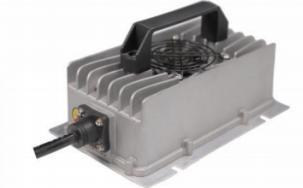 LithiumMoto480WInput ≤3A243015183106691.7LithiumMoto 600WInput ≤3A121530193124671.8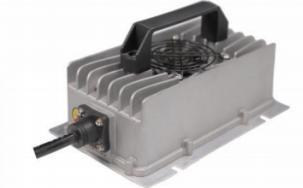 LithiumMoto 600WInput ≤3A24302015193124671.8LithiumMoto 600WInput ≤3A3645128193124671.8LithiumMoto 600WInput ≤3A4860106193124671.8OneE-ES- 800WInput ≤6A2430151019014074.52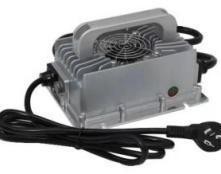 OneE-ES- 800WInput ≤6A3645151519014074.52OneE-ES- 800WInput ≤6A4860151219014074.52OneE-ES- 800WInput ≤6A607512819014074.52OneE-ES- 800WInput ≤6A729010619014074.52ModelLithiumMotoRated Voltage（V)Max charging Voltage  (V)Max output CurrentMax output CurrentSize(mm)Size(mm)Size(mm)Weight (kg)PicturesModelLithiumMotoRated Voltage（V)Max charging Voltage  (V)220v AC110v ACLWHWeight (kg)PicturesLithiumMoto1000WInput ≤7.5A243025202321271122.5LithiumMoto1000WInput ≤7.5A364820152321271122.5LithiumMoto1000WInput ≤7.5A486815152321271122.5LithiumMoto1000WInput ≤7.5A608515122321271122.5LithiumMoto1000WInput ≤7.5A721021082321271122.5LithiumMoto 1500wInput ≤11A12153030282146823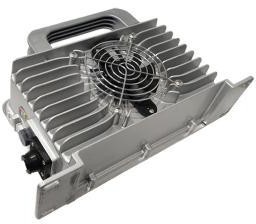 LithiumMoto 1500wInput ≤11A24303030282146823LithiumMoto 1500wInput ≤11A36452525282146823LithiumMoto 1500wInput ≤11A48602520282146823LithiumMoto 1500wInput ≤11A60752015282146823LithiumMoto 1500wInput ≤11A72901812282146823LithiumMoto 1500wInput ≤11A9612010282146823 LithiumMoto  2000wInput ≤13A2430404028228216816890903.83.8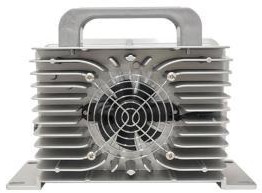 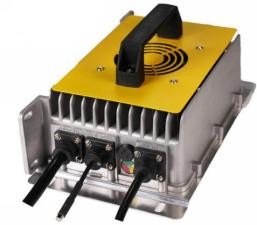  LithiumMoto  2000wInput ≤13A3645403028228216816890903.83.8 LithiumMoto  2000wInput ≤13A4860352528228216816890903.83.8 LithiumMoto  2000wInput ≤13A6075302028228216816890903.83.8 LithiumMoto  2000wInput ≤13A7290251528228216816890903.83.8 LithiumMoto  2000wInput ≤13A801002228228216816890903.83.8 LithiumMoto  2000wInput ≤13A96120181028228216816890903.83.8LithiumMoto2000wInput ≤13A28228216816890903.83.8LithiumMoto2000wInput ≤13A28228216816890903.83.8LithiumMoto2000wInput ≤13A4860352528228216816890903.83.8LithiumMoto2000wInput ≤13A6075302028228216816890903.83.8LithiumMoto2000wInput ≤13A7290251528228216816890903.83.8LithiumMoto2000wInput ≤13A801002228228216816890903.83.8LithiumMoto2000wInput ≤13A96120181028228216816890903.83.8LithiumMotoOn Board Chargers/PortableChargersLithiumMotoOn Board Chargers/PortableChargersLithiumMotoOn Board Chargers/PortableChargersLithiumMotoOn Board Chargers/PortableChargersLithiumMotoOn Board Chargers/PortableChargersLithiumMotoOn Board Chargers/PortableChargersLithiumMotoOn Board Chargers/PortableChargersLithiumMotoOn Board Chargers/PortableChargersLithiumMotoOn Board Chargers/PortableChargersLithiumMotoOn Board Chargers/PortableChargersContact: Andy HarrisContact: Andy HarrisContact: Andy HarrisContact: Andy HarrisContact: Andy HarrisContact: Andy HarrisContact: Andy HarrisContact: Andy HarrisContact: Andy HarrisContact: Andy HarrisEmail: lithiummotobattery@gmail.comEmail: lithiummotobattery@gmail.comEmail: lithiummotobattery@gmail.comEmail: lithiummotobattery@gmail.comEmail: lithiummotobattery@gmail.comEmail: lithiummotobattery@gmail.comEmail: lithiummotobattery@gmail.comEmail: lithiummotobattery@gmail.comEmail: lithiummotobattery@gmail.comEmail: lithiummotobattery@gmail.comAddress:12031 Colwick St.  San Antonio TX 78216Address:12031 Colwick St.  San Antonio TX 78216Address:12031 Colwick St.  San Antonio TX 78216Address:12031 Colwick St.  San Antonio TX 78216Address:12031 Colwick St.  San Antonio TX 78216Address:12031 Colwick St.  San Antonio TX 78216Address:12031 Colwick St.  San Antonio TX 78216Address:12031 Colwick St.  San Antonio TX 78216Address:12031 Colwick St.  San Antonio TX 78216Address:12031 Colwick St.  San Antonio TX 78216AC connector:Intl. plugs available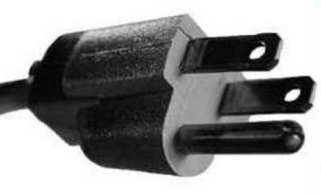 DC Connector Options :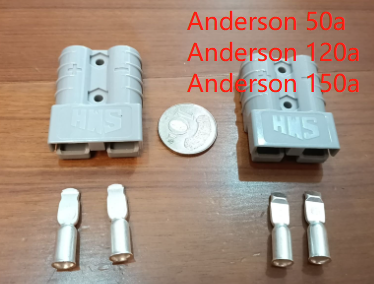 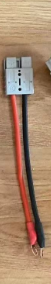 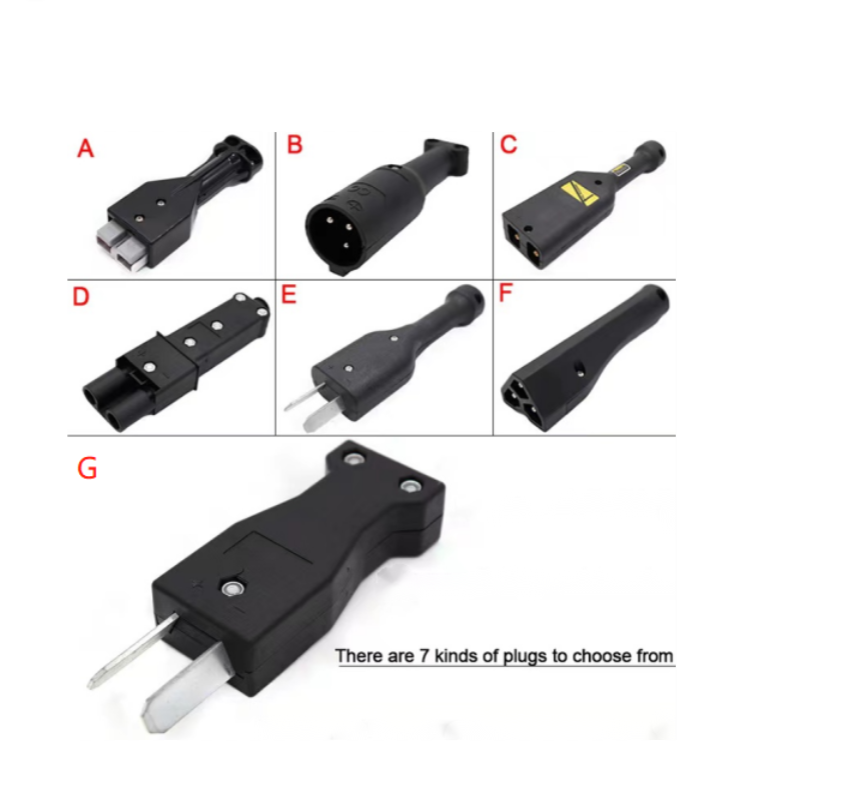 AC connector:Intl. plugs availableDC Connector Options :AC connector:Intl. plugs availableDC Connector Options :AC connector:Intl. plugs availableDC Connector Options :AC connector:Intl. plugs availableDC Connector Options :AC connector:Intl. plugs availableDC Connector Options :AC connector:Intl. plugs availableDC Connector Options :AC connector:Intl. plugs availableDC Connector Options :AC connector:Intl. plugs availableDC Connector Options :AC connector:Intl. plugs availableDC Connector Options :ModelLithiumMotoRated Voltage（V)Max charging Voltage (V)Max output CurrentMax output CurrentSize(mm)Size(mm)Size(mm)Weight (kg)PicturesModelLithiumMotoRated Voltage（V)Max charging Voltage (V)220v AC110v ACLWHWeight (kg)PicturesLithiumMoto3000wInput ≤15A243050253151981148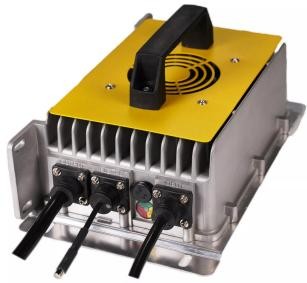 LithiumMoto3000wInput ≤15A364950253151981148LithiumMoto3000wInput ≤15A486650253151981148LithiumMoto3000wInput ≤15A608535173151981148LithiumMoto3000wInput ≤15A729930153151981148LithiumMoto3000wInput ≤15A96115303151981148LithiumMoto3000wInput ≤15A108128283151981148LithiumMoto3000wInput ≤15A144180203151981148LithiumMoto 3300wInput ≤16A486642212942101116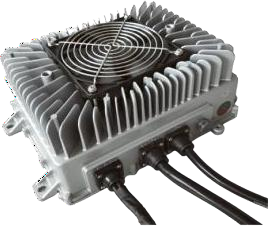 LithiumMoto 3300wInput ≤16A6082.540202942101116LithiumMoto 3300wInput ≤16A729940202942101116LithiumMoto 3300wInput ≤16A8411640202942101116LithiumMoto 3300wInput ≤16A9613232162942101116LithiumMoto 3300wInput ≤16A12014425122942101116LithiumMoto 3300wInput ≤16A14416823112942101116LithiumMoto 3300wInput ≤16A1601981572942101116LithiumMoto 3300wInput ≤16A3124401052942101116EV ChargersEV ChargersEV ChargersEV ChargersEV ChargersEV ChargersEV ChargersEV ChargersInput VoltgeInput VoltgeInput VoltgeAC 90V-264VAC 90V-264VAC 90V-264VAC 90V-264VAC 90V-264VModelLithiumMotoTypePowerSize (mm)Size (mm)Size (mm)Weight (kg)PicturesModelLithiumMotoTypePowerLWHWeight (kg)PicturesLithiumMotoPortable EV ChargerGB/T3.5kw/16A7kw/32A11kw/16A22kw/32A///3kg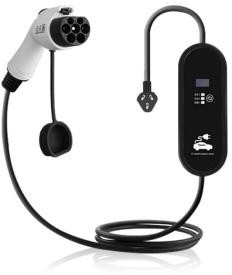 LithiumMotoPortable EV ChargerSAE/ J1772/Type13.5kw/16A7kw/32A11kw/16A22kw/32A///3kgLithiumMotoPortable EV ChargerIEC/Type23.5kw/16A7kw/32A11kw/16A22kw/32A///3kgLithiumMotoEV WallboxGB/T3.5kw/16A7kw/32A11kw/16A22kw/32A3101901104kg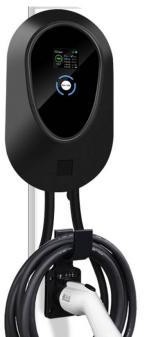 LithiumMotoEV WallboxSAE/ J1772/Type13.5kw/16A7kw/32A11kw/16A22kw/32A3101901104kgLithiumMotoEV WallboxIEC/Type23.5kw/16A7kw/32A11kw/16A22kw/32A3101901104kgLithiumMotoEV Plug/socketExtension CableGB/T16A32A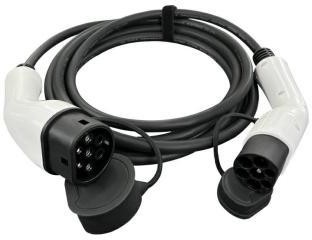 LithiumMotoEV Plug/socketExtension CableSAE/ J1772/Type116A32ALithiumMotoEV Plug/socketExtension CableIEC/Type216A32AEV Charger AccessoriesEV Charger AccessoriesEV Charger AccessoriesEV Charger AccessoriesEV Charger AccessoriesEV Charger AccessoriesEV Charger AccessoriesEV Charger AccessoriesOneE-EQ-ASAE/Type1 pile to GB/T Car Type 1 to Type 2Type 2 to GB/T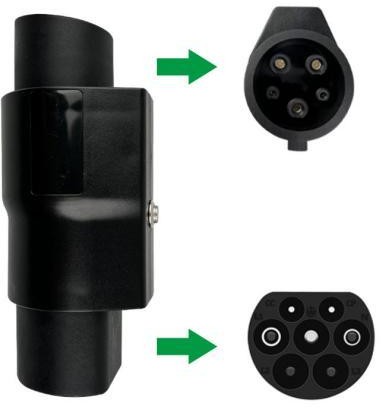 OneE-EQ-TPTaking power from Pile SAE/J1772/Type1 Type2GB/TOneE-E1-TCTaking power from Car SAE/J1772/Type1 Type2GB/T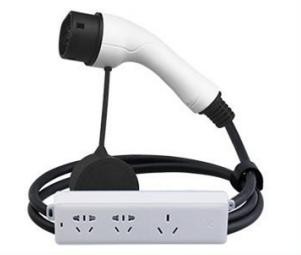 OneE-EQ-HPlug holder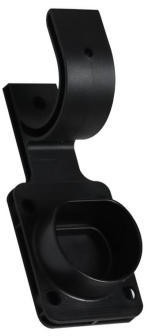 OneE-EQ-BEV Charger Bag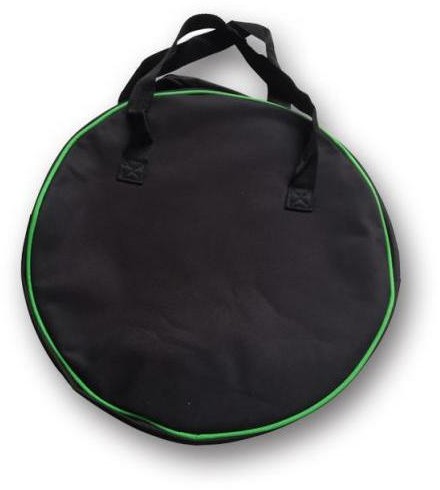 